Приложение 12 к постановлениюадминистрации города от ____________ № _________ «Приложение 2к постановлениюадминистрации города от 22.07.2014 № 446СХЕМАразмещения рекламных конструкций в зоне особого значения – исторической части города Красноярскапо проспекту Мира в Железнодорожном и Центральном районахМасштаб 1:5000       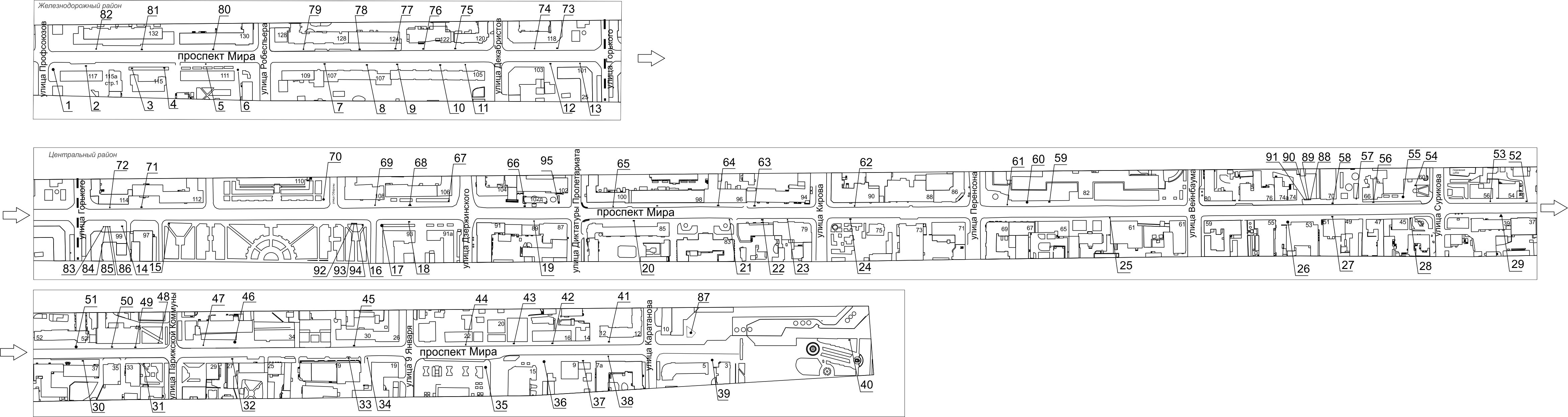 Примечания:Сведения о рекламных местах указываются в паспортах рекламных мест.».Номерна схемеАдрес рекламного местаТип конструкции1Пр-т Мира, 117, пересечение с ул. Профсоюзовкнижный киоск-тумба2Пр-т Мира, 117, остановка общественного транспорта «Музыкальный театр (пр-т Мира)»рекламная конструкция в составе остановочного пункта движения общественного транспорта с размером информационного поля 1,2 м х 1,8 м3Пр-т Мира, 115щитовая конструкция с размером информационного поля 1,2 м x 1,8 м (пилон)4Пр-т Мира, 115, со стороны восточного фасада зданиящитовая конструкция с размером информационного поля 1,2 м x 1,8 м (пилон)5Пр-т Мира, 111, со стороны северного фасада домауказатель городской системы ориентирования с размерами информационного поля: по длине от 0,835 м до 1,2 м, по высоте от 0,265 м до 1,8 м6Пр-т Мира, 111, со стороны восточного фасада зданиятумба (пиллар) с размером информационного поля 1,4 м х 3,0 м7Пр-т Мира, 107, остановка общественного транспорта «Улица Робеспьера (пр-т Мира)»рекламная конструкция в составе остановочного пункта движения общественного транспорта с размером информационного поля 1,2 м х 1,8 м8Пр-т Мира, 107щитовая конструкция с размером информационного поля 1,2 м x 1,8 м (пилон)9Пр-т Мира, 105щитовая конструкция с размером информационного поля 1,2 м x 1,8 м (пилон)10Пр-т Мира, 105, со стороны северного фасада домащитовая конструкция с размером информационного поля 1,2 м x 1,8 м (пилон)11Пр-т Мира, 105, до пересечения с ул. Декабристовуказатель городской системы ориентирования с размерами информационного поля: по длине от 0,835 м до 1,2 м, по высоте от 0,265 м до 1,8 м12Пр-т Мира, 101, остановка общественного транспорта «Улица Горького (пр-т Мира)»рекламная конструкция в составе остановочного пункта движения общественного транспорта с размером информационного поля 1,2 м х 1,8 м13Пр-т Мира, 101указатель городской системы ориентирования с размерами информационного поля: по длине от 0,835 м до 1,2 м, по высоте от 0,265 м до 1,8 м14Пр-т Мира, 99щитовая конструкция с размером информационного поля 1,2 м x 1,8 м (пилон)15Пр-т Мира, 112, на противоположной стороне дорогиуказатель городской системы ориентирования с размерами информационного поля: по длине от 0,835 м до 1,2 м, по высоте от 0,265 м до 1,8 м16Пр-т Мира, 108, на противоположной стороне дорогиуказатель городской системы ориентирования с размерами информационного поля: по длине от 0,835 м до 1,2 м, по высоте от 0,265 м до 1,8 м17Пр-т Мира, 93тумба (пиллар) с размером информационного поля 1,4 м х 3,0 м18Пр-т Мира, 93, остановка общественного транспорта «Площадь Революции»рекламная конструкция в составе остановочного пункта движения общественного транспорта с размером информационного поля 1,2 м х 1,8 м19Пр-т Мира, 89указатель городской системы ориентирования с размерами информационного поля: по длине от 0,835 м до 1,2 м, по высоте от 0,265 м до 1,8 м20Пр-т Мира, 85щитовая конструкция с размером информационного поля 1,2 м x 1,8 м (пилон)21Пр-т Мира, 83указатель городской системы ориентирования с размерами информационного поля: по длине от 0,835 м до 1,2 м, по высоте от 0,265 м до 1,8 м22Пр-т Мира, 81щитовая конструкция с размером информационного поля 1,2 м x 1,8 м (пилон)23Пр-т Мира, 79указатель городской системы ориентирования с размерами информационного поля: по длине от 0,835 м до 1,2 м, по высоте от 0,265 м до 1,8 м24Пр-т Мира, 75, остановка общественного транспорта «Театр им. А. Пушкина»рекламная конструкция в составе остановочного пункта движения общественного транспорта с размером информационного поля 1,2 м х 1,8 м25Пр-т Мира, 61указатель городской системы ориентирования с размерами информационного поля: по длине от 0,835 м до 1,2 м, по высоте от 0,265 м до 1,8 м26Пр-т Мира, 53тумба (пиллар) с размером информационного поля 1,4 м х 3,0 м27Пр-т Мира, 51, остановка общественного транспорта «Дом Быта»рекламная конструкция в составе остановочного пункта движения общественного транспорта с размером информационного поля 1,2 м х 1,8 м28Пр-т Мира, 45указатель городской системы ориентирования с размерами информационного поля: по длине от 0,835 м до 1,2 м, по высоте от 0,265 м до 1,8 м29Пр-т Мира, 39тумба (пиллар) с размером информационного поля 1,4 м х 3,0 м30Пр-т Мира, 37щитовая конструкция с размером информационного поля 1,2 м x 1,8 м (пилон)31Пр-т Мира, 33указатель городской системы ориентирования с размерами информационного поля: по длине от 0,835 м до 1,2 м, по высоте от 0,265 м до 1,8 м32Пр-т Мира, 27щитовая конструкция с размером информационного поля 1,2 м x 1,8 м (пилон)33Пр-т Мира, 19 к1щитовая конструкция с размером информационного поля 1,2 м x 1,8 м (пилон)34Пр-т Мира, 19, со стороны северного фасада зданияуказатель городской системы ориентирования с размерами информационного поля: по длине от 0,835 м до 1,2 м, по высоте от 0,265 м до 1,8 м35Пр-т Мира, 17тумба (пиллар) с размером информационного поля 1,4 м х 3,0 м36Пр-т Мира, 9/1тумба (пиллар) с размером информационного поля 1,4 м х 3,0 м37Пр-т Мира, между домами № 9 и № 7ащитовая конструкция с размером информационного поля 1,2 м x 1,8 м (пилон)38Пр-т Мира, 7ауказатель городской системы ориентирования с размерами информационного поля: по длине от 0,835 м до 1,2 м, по высоте от 0,265 м до 1,8 м39Пр-т Мира, 5тумба (пиллар) с размером информационного поля 1,4 м х 3,0 м40Пр-т Мира, 2 бщитовая конструкция с размером информационного поля 1,2 м x 1,8 м (пилон)41Пр-т Мира, 12щитовая конструкция с размером информационного поля 1,2 м x 1,8 м (пилон)42Пр-т Мира, 16щитовая конструкция с размером информационного поля 1,2 м x 1,8 м (пилон)43Пр-т Мира, 18щитовая конструкция с размером информационного поля 1,2 м x 1,8 м (пилон)44Пр-т Мира, 22указатель городской системы ориентирования с размерами информационного поля: по длине от 0,835 м до 1,2 м, по высоте от 0,265 м до 1,8 м45Пр-т Мира, 30щитовая конструкция с размером информационного поля 1,2 м x 1,8 м (пилон)46Пр-т Мира, 36тумба (пиллар) с размером информационного поля 1,4 м х 3,0 м47Пр-т Мира, 36, до пересечения с ул. Парижской коммуныуказатель городской системы ориентирования с размерами информационного поля: по длине от 0,835 м до 1,2 м, по высоте от 0,265 м до 1,8 м48Пр-т Мира, 44указатель городской системы ориентирования с размерами информационного поля: по длине от 0,835 м до 1,2 м, по высоте от 0,265 м до 1,8 м49Пр-т Мира, 46, со стороны восточного фасада домащитовая конструкция с размером информационного поля 1,2 м x 1,8 м (пилон)50Пр-т Мира, 46щитовая конструкция с размером информационного поля 1,2 м x 1,8 м (пилон)51Пр-т Мира, 50атумба (пиллар) с размером информационного поля 1,4 м х 3,0 м52Пр-т Мира, 54щитовая конструкция с размером информационного поля 1,2 м x 1,8 м (пилон)53Пр-т Мира, 56указатель городской системы ориентирования с размерами информационного поля: по длине от 0,835 м до 1,2 м, по высоте от 0,265 м до 1,8 м54Пр-т Мира, 60щитовая конструкция с размером информационного поля 1,2 м x 1,8 м (пилон)55Пр-т Мира, 60, со стороны южного фасада зданиятумба (пиллар) с размером информационного поля 1,4 м х 3,0 м56Пр-т Мира, 66щитовая конструкция с размером информационного поля 1,2 м x 1,8 м (пилон)57Пр-т Мира, 70указатель городской системы ориентирования с размерами информационного поля: по длине от 0,835 м до 1,2 м, по высоте от 0,265 м до 1,8 м58Пр-т Мира, 70, остановка общественного транспорта «Дом Быта»рекламная конструкция в составе остановочного пункта движения общественного транспорта с размером информационного поля 1,2 м х 1,8 м59Пр-т Мира, 82, остановка общественного транспорта «Технологический университет»рекламная конструкция в составе остановочного пункта движения общественного транспорта с размером информационного поля 1,2 м х 1,8 м60Пр-т Мира, 82тумба (пиллар) с размером информационного поля 1,4 м х 3,0 м61Пр-т Мира, 82, до пересечения с ул. Перенсонауказатель городской системы ориентирования с размерами информационного поля: по длине от 0,835 м до 1,2 м, по высоте от 0,265 м до 1,8 м62Пр-т Мира, 90указатель городской системы ориентирования с размерами информационного поля: по длине от 0,835 м до 1,2 м, по высоте от 0,265 м до 1,8 м63Пр-т Мира, 94щитовая конструкция с размером информационного поля 1,2 м x 1,8 м (пилон)64Пр-т Мира, 96щитовая конструкция с размером информационного поля 1,2 м x 1,8 м (пилон)65Пр-т Мира, 100указатель городской системы ориентирования с размерами информационного поля: по длине от 0,835 м до 1,2 м, по высоте от 0,265 м до 1,8 м66Пр-т Мира, 102д, остановка общественного транспорта «Площадь Революции»рекламная конструкция в составе остановочного пункта движения общественного транспорта с размером информационного поля 1,2 м х 1,8 м67Пр-т Мира, 106, со стороны восточного фасада домауказатель городской системы ориентирования с размерами информационного поля: по длине от 0,835 м до 1,2 м, по высоте от 0,265 м до 1,8 м68Пр-т Мира, 106тумба (пиллар) с размером информационного поля 1,4 м х 3,0 м69Пр-т Мира, 108указатель городской системы ориентирования с размерами информационного поля: по длине от 0,835 м до 1,2 м, по высоте от 0,265 м до 1,8 м70Пр-т Мира, 110тумба (пиллар) с размером информационного поля 1,4 м х 3,0 м71Пр-т Мира, 112, остановка общественного транспорта «Улица Горького (пр-т Мира)»рекламная конструкция в составе остановочного пункта движения общественного транспорта с размером информационного поля 1,2 м х 1,8 м72Пр-т Мира, 114, со стороны южного фасада домауказатель городской системы ориентирования с размерами информационного поля: по длине от 0,835 м до 1,2 м, по высоте от 0,265 м до 1,8 м73Пр-т Мира, 118щитовая конструкция с размером информационного поля 1,2 м x 1,8 м (пилон)74Пр-т Мира, 118, со стороны южного фасада домауказатель городской системы ориентирования с размерами информационного поля: по длине от 0,835 м до 1,2 м, по высоте от 0,265 м до 1,8 м75Пр-т Мира, 120щитовая конструкция с размером информационного поля 1,2 м x 1,8 м (пилон)76Пр-т Мира, 122щитовая конструкция с размером информационного поля 1,2 м x 1,8 м (пилон)77Пр-т Мира, 124щитовая конструкция с размером информационного поля 1,2 м x 1,8 м (пилон)78Пр-т Мира, 124, со стороны южного фасада дома, остановка общественного транспорта «Улица Робеспьера (пр-т Мира)»рекламная конструкция в составе остановочного пункта движения общественного транспорта с размером информационного поля 1,2 м х 1,8 м79Пр-т Мира, 128, до пересечения с ул. Робеспьерауказатель городской системы ориентирования с размерами информационного поля: по длине от 0,835 м до 1,2 м, по высоте от 0,265 м до 1,8 м80Пр-т Мира, 130щитовая конструкция с размером информационного поля 1,2 м x 1,8 м (пилон)81Пр-т Мира, 132, 1-я конструкциящитовая конструкция с размером информационного поля 1,2 м x 1,8 м (пилон)82Пр-т Мира, 132, 2-я конструкцияуказатель городской системы ориентирования с размерами информационного поля: по длине от 0,835 м до 1,2 м, по высоте от 0,265 м до 1,8 м83Пр-т Мира, 99, 1-я конструкциястенд с размером информационного поля 1,5 м х 1,5 м84Пр-т Мира, 99, 2-я конструкциястенд с размером информационного поля 1,5 м х 1,5 м85Пр-т Мира, 99, 3-я конструкциястенд с размером информационного поля 1,5 м х 1,5 м86Пр-т Мира, 99, 4-я конструкциястенд с размером информационного поля 1,5 м х 1,5 м87Пр-т Мира, 10 (ОДЦ «Метрополь»)конструкция, выполненная по индивидуальному проекту, высотой 3,0 м, нижний диаметр 1,2 м, верхний диаметр 1,9 м88Пр-т Мира, 72, 1-я конструкциястенд с размером информационного поля 1,5 м х 1,5 м89Пр-т Мира, 72, 2-я конструкциястенд с размером информационного поля 1,5 м х 1,5 м90Пр-т Мира, 72, 3-я конструкциястенд с размером информационного поля 1,5 м х 1,5 м91Пр-т Мира, 72, 4-я конструкциястенд с размером информационного поля 1,5 м х 1,5 м92Пр-т Мира, 108, на противоположной стороне дороги,  1-я конструкциястенд с размером информационного поля 1,5 м х 1,5 м93Пр-т Мира, 108, на противоположной стороне дороги,  2-я конструкциястенд с размером информационного поля 1,5 м х 1,5 м94Пр-т Мира, 108, на противоположной стороне дороги,  3-я конструкциястенд с размером информационного поля 1,5 м х 1,5 м95Пр-т Мира, 102тумба (пиллар) с размером информационного поля 1,4 м x 3,0 м; 0,85 м х 3,0 м